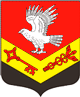 Муниципальное образование«ЗАНЕВСКОЕ   ГОРОДСКОЕ   ПОСЕЛЕНИЕ»Всеволожского муниципального района Ленинградской областиАДМИНИСТРАЦИЯПОСТАНОВЛЕНИЕ08.10.2019	№ 532д. ЗаневкаОб  утверждении Перечня организаций для управления многоквартирным домом на территории МО «Заневское городское поселение»,в отношении которого  собственниками помещений в многоквартирном доме не выбран способ управления таким домом или выбранный способ управления не реализован, не определена управляющая организацияВ соответствии с частью 17 статьи 161 Жилищного кодекса Российской Федерации,  постановлением Правительства РФ от 21.12.2018 № 1616 «Об утверждении Правил определения управляющей организации для управления многоквартирным домом, в отношении которого собственниками помещений в многоквартирном доме не выбран способ управления таким домом или выбранный способ управления не реализован, не определена управляющая организация, и о внесении изменений в некоторые акты Правительства Российской Федерации»,  уставом муниципального образования «Заневское городское поселение» Всеволожского муниципального района Ленинградской области, учитывая заявление ООО «УК «Заневский комфорт» на включение в перечень управляющих организаций для управления многоквартирным домом, в  отношении которого  собственниками помещений в многоквартирном доме не выбран способ управления таким домом или выбранный способ управления не реализован, не определена управляющая организация, администрация муниципального образования «Заневское городское поселение» Всеволожского муниципального района Ленинградской области ПОСТАНОВЛЯЕТ: 1.Утвердить Перечень организаций для управления многоквартирным домом на территории МО «Заневское городское поселение», в отношении которого  собственниками помещений в многоквартирном доме не выбран способ управления таким домом или выбранный способ управления не реализован, не определена управляющая организация.	2. Сектору ЖКХ и благоустройства администрации  разместить настоящее постановление в государственной информационной системе жилищно-коммунального хозяйства.3. Настоящее постановление вступает в силу после его подписания.4. Настоящее постановление подлежит опубликованию в газете «Заневский вестник» и размещению на официальном сайте муниципального образования.	5. Контроль за исполнением настоящего постановления оставляю за собой.Исполняющий обязанностиглавы  администрации                                                                             В.В. ГречицПриложениеУТВЕРЖДЕНOпостановлением администрацииМО «Заневское городское поселение»от  08.10.2019  №  532Переченьорганизаций для управления многоквартирным домом на территории МО «Заневское городское поселение»,  в отношении которого  собственниками помещений в многоквартирном доме не выбран способ управления таким домом или выбранный способ управления не реализован, не определена управляющая организацияОбщество с ограниченной ответственностью «Управляющая компания «Заневский комфорт» (лицензия на осуществление предпринимательской деятельности по управлению многоквартирными домами от 03.04.2017 № 397, выдана Комитетом государственного жилищного надзора и контроля Ленинградской области).